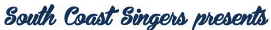 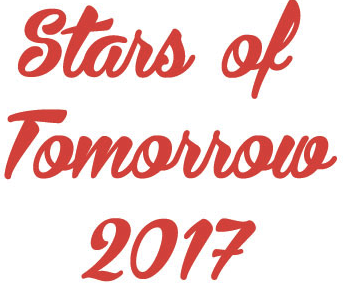 General InformationAll Orange County high school students are eligible to apply, whether or not they are currently enrolled in a music class.  This competition is for vocal soloists only, no duets or groups, and no instrumentalists.  There are two categories:  Musical Theater and Classical.  We suggest you choose a song that best reflects your musical interests and showcases your individual talent.  You are welcome to audition one song from each category, but you can be chosen for only one category.  Songs are to be limited to 4 minutes in length.About the AuditionsAuditions will be held on February 4, 2017.  A committee of judges will select the competing vocalists to compete at the final competition on March 5, 2017 beginning at 3pm at Capistrano Valley High School in Mission Viejo.  No recorded accompaniments are allowed.  For consistency sake, an accompanist will be provided for both the audition and the final competition.  Please bring a nonreturnable copy of your music to the audition, to be retained by the accompanist for the finals in the event you are chosen to compete.  If two contestants have selected the same song to audition, you will be asked to bring a second song.  If you are unable to attend the audition, video auditions must be submitted no later than February 3rd.  The video audition should be a link to a website such as YouTube or Vimeo.  Make sure the password is included.Student CoordinatorsRuth Strickland and Diane Bouquet are available to assist you with any questions you may have about the application process, auditions and final competition.  They may be reached as follows: SOTapplication@gmail.comYour Responsibilities as a FinalistFinalists are responsible to meet all deadlines listed on the “Calendar of Events”.   Limit your bio to 4 – 6 sentences.   Finalists are required to participate in the dress rehearsal on February 25th.  Each performer will be assigned a time between 9am -12 pm.  Dress for the competition is semiformal to formal attire.  JudgingParticipants will audition before a panel of judges who are responsible as a group to select the finalists.  Students will be judged on song selection, vocal quality, and presentation.  Finalists will be given feedback at the dress rehearsal, so it is very important that the finalists not miss the rehearsal.  There will be a second panel of judges at the Final Competition.  All judges are exceptionally qualified musicians, performers or music instructions.Event PromotionAll participants and their schools are asked to promote attendance at the Stars of Tomorrow Final Competition on March 5, 2017.